10-12 мая 2019 г. в г. Шахты прошло Открытое первенство города Шахты по боксу на кубок Общественного совета при КМВД России по городу Шахты Ростовской области, посвященное Дню Победы, в котором боксеры МБУ СШ № 3 заняли призовые места.1 место – Раджабов Кадыр (2003 г.р.) в весовой категории 54 кг, Кухмистров Артем (2008 г.р.) в весовой категории 32 кг, Моторин Егор (2008 г.р.) в весовой категории 34 кг, Семенюк Валентин (2009 г.р.) в весовой категории 43 кг.2 место – Магомедов Камалутдин (2006 г.р.) в весовой категории 42 кг, Саморокин Алексей (2002 г.р.) в весовой категории 91+, Абасов Тигран (2005 г.р.) в весовой категории 56 кг.3 место – Альбаков Артем (2003 г.р.) в весовой категории 60кг.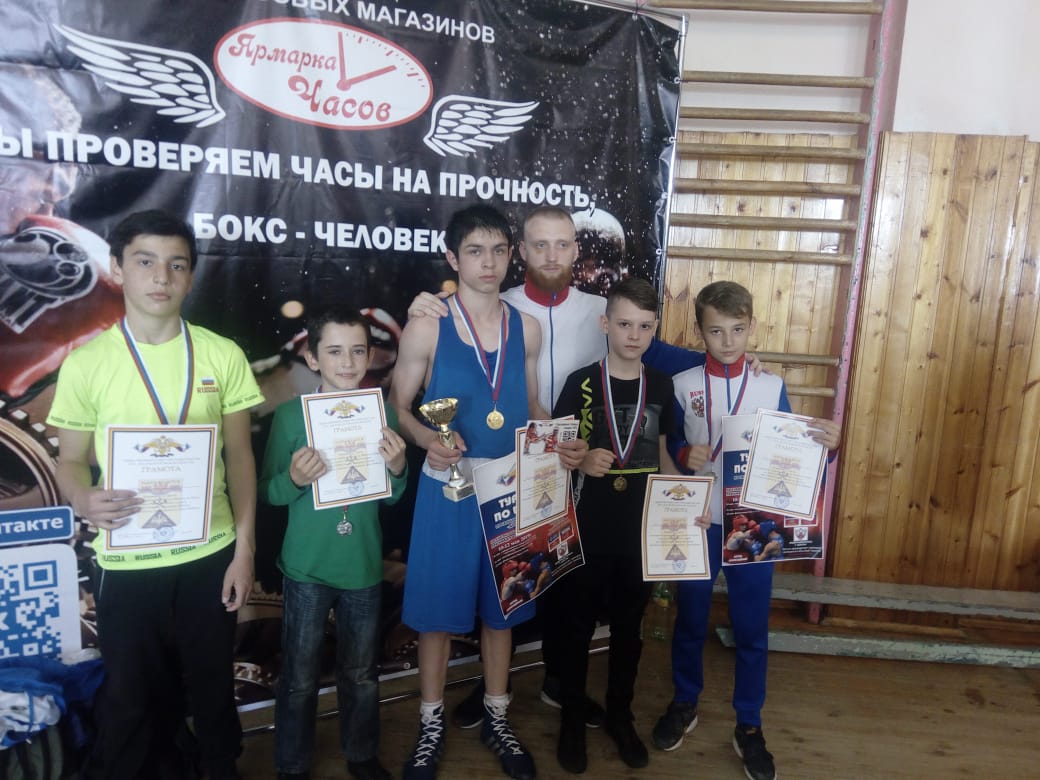 